Парфюмерно-косметические товары – это  изделия, вырабатываемые из душистых веществ, этилового спирта, воды, красителей, воска, жиров и других материалов и применяемые для ароматизации кожи, волос, одежды, ухода за волосами, кожей рук, шеи и лица, полостью рта и ногтями. Одним из обязательных требований к качеству парфюмерно-косметических товаров, является их полная безопасность для здоровья человека. При продаже  парфюмерно-косметических товаров продавец должен соблюдать требования Закона РФ «О защите прав потребителей» от 07.02.1992 г. № 2300-1 и  Правил продажи отдельных видов товаров, утвержденные Постановлением Правительства РФ от 31.12.2020 г. № 2463 .При продаже парфюмерно-косметических товаров потребителю должна быть предоставлена возможность ознакомиться с запахом духов, одеколонов, туалетной воды, а также иной парфюмерной продукции с использованием для этого бумажных листков, лакмусовых бумажек, пропитанных душистой жидкостью, образцов-понюшек, предоставляемых изготовителями товаров, и другими доступными способами, а также с иными свойствами и характеристиками предлагаемых к продаже товаров.По требованию потребителя продавец обязан ознакомить его с документом, подтверждающим качество и безопасность реализуемой партии парфюмерно-косметических товаров, или его копией, а также с сертификатом соответствия (декларацией о соответствии).ВАЖНО!  Особенностью парфюмерно-косметической продукции является то, что данная группа товаров не подлежит возврату или обмену при условии его надлежащего качества  согласно Постановления Правительства РФ № 2463 от 31.12.2020.  Покупателю  парфюмерно-косметического товара следует знать, что вернуть его в магазин можно только в том случае, если в нем есть недостатки, либо если при покупке не была предоставлена необходимая и достоверная информация о товаре.Самыми распространенными дефектами парфюмерных товаров являются: недолив парфюмерной жидкости, то есть наполнение флакона ниже уровня плечиков, при этом герметичность флакона не нарушена; нестойкий запах- это несоответствие стойкости запаха времени, определенного в стандарте, для указанного наименования парфюмерии; помутнение жидкости; расслоение парфюмерной жидкости.В случае обнаружения недостатков в парфюмерно-косметических  товарах потребитель в соответствии  с требованиями ст. 18 Закона «О защите прав потребителей» вправе: потребовать замены этого изделия на товар такой же марки (модели и (или) артикула); потребовать замены этого изделия на такой же товар другой марки (модели, артикула) с соответствующим перерасчётом цены продажи; потребовать соразмерного уменьшения цены продажи приобретенного товара; отказаться от исполнения договора купли-продажи и потребовать возврата уплаченной за товар суммы. Советы потребителям при покупке духов, одеколонов, туалетной воды. Приобретать духи лучше всего в специализированных магазинах.Внимательно  осмотрите упаковку. Целлофан плотно облегает коробку, нигде не морщит и не выпирает. Сам картон коробки для духов должен быть плотным, внутри обязательно белоснежным. Чаще всего сероватый  оттенок, является признаком подделки. Внутри коробки обычно находится вставленная «конструкция» из картона, которая не дает флакончику «бегать» по коробке. Попросите у продавца коробку с духами и потрясите ее. Флакон внутри не должен «болтаться» и греметь.Логотип, товарный знак напечатан прямо на упаковке, а не наклеен. Все мелкие буковки и штрих-коды должны быть напечатаны четко. Снизу на картонной коробке  должен быть вытеснен (либо напечатан) серийный номер – это шифр из цифр и букв, который обязательно должен совпадать с шифром на флаконе.Весь фирменный парфюм должен иметь номерной знак, нанесенный на дно флакона. Причем не приклеенную к дну этикетку, а прямо на стекло.Кроме того, парфюмерно-косметическая продукция должна быть промаркирована. (возможна продажа непромаркированных остатков парфюмерии до 30.09.2021 года) У каждого флакона должен быть  свой уникальный двухмерный штриховой код DataMatrix. Каждый пользователь сможет проверить подлинность любого парфюма через мобильное приложение «Честный знак». Для этого нужно просто отсканировать код и  получить  все данные о товаре.Но если у вас все еще есть сомнения по поводу подлинности парфюма,  не стесняйтесь потребовать  сертификат качества у продавца.  Вам его обязаны предоставить.За подробной консультацией ждём Вас по адресам:ФБУЗ «Центр гигиены и эпидемиологии в Иркутской области»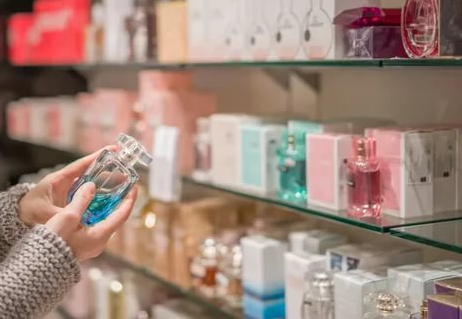 Правила продажи  парфюмерно-косметических товаров.Консультационный центр ипункты по защите прав потребителейг.Иркутск, ул.Трилиссера, 51,   8(395-2)22-23-88  Пушкина, 8,   8(395-2)63-66-22 zpp@sesoirk.irkutsk.ru. г.Ангарск, 95 кв. д.17   тел.8(395-5) 67-55-22 ffbuz-angarsk@yandex.ruг.Усолье-Сибирское, ул.Ленина, 73                           тел.8(395-43) 6-79-24 ffbuz-usolie-sibirskoe@yandex.ruг.Черемхово, ул.Плеханова, 1, тел.8(395-46) 5-66-38; ffbuz-cheremxovo@yandex.ruг.Саянск, мкр.Благовещенский, 5а, тел.8(395-53) 5-24-89;  ffbus-saynsk@yandex.ruп.Залари (обращаться в г.Иркутск, г.Саянск)г.Тулун,     ул.Виноградова, 21, тел. 8(395-30) 2-10-20; ffbuz-tulun@yandex.ruг.Нижнеудинск, ул.Энгельса, 8                                    тел.8(395-57)7-09-53, ffbuz-nizhneudinsk@yandex.ru, г.Тайшет,ул.Северобазарная, 3-1н ,                                         тел. 8(395-63) 5-35-37; ffbuz-taishet@yandex.ruг.Братск, ул.Муханова, 20,                                                    тел.8(395-2) 22-23-88; ffbuz-bratsk@yandex.ru (обращаться в г.Иркутск)г.Железногорск-Илимский, (обращаться в г.Иркутск, г.Усть-Кут)г.Усть-Илимск, лечебная зона, 6                                        тел.8(395-35) 6-44-46;                                               ffbuz-u-ilimsk@yandex.ruг.Усть-Кут, ул.Кирова, 91, тел.8(395-65) 5-26-44;  ffbuz-u-kut@yandex.ruп.Усть-Ордынский, пер.1-ый Октябрьский, 12  тел.8(395-41) 3-10-78, ffbuz-u-obao@yandex.ru (обращаться в г.Иркутск)